Skabelon til bestilling af materialer i Friske lunger i arbejdeBestilling af materialer skal ske ved udfyldelse af denne skabelon, som efterfølgende sendes til Una Arnbjørn på mail una.arnbjorn@3f.dk (med emne ”Friske Lunger i Arbejde – Bestilling af materialer”).KONTAKTOPLYSNINGERPLAKATERDILEMMAKORT

KONTRAKTERSkoleNavn, kontaktpersonLeveringsadresseBestillings-nummerPlakatBilledeJa tak, jeg ønsker8904Husk masken (Batman-maske)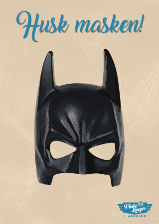 ____ stk.8905Husk masken (åndedrætsværn)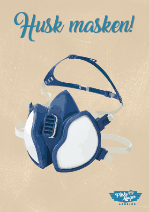 ____ stk.8906Gør som Batman – Hold masken, mens du går på arbejde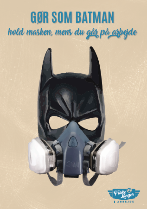 ____ stk.8907Mere end 60 % af dine venner ryger ikke. Hvad med at vælge det store fællesskab?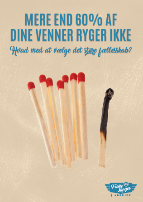 ____ stk.8908Pas på mine lunger! De er nye på arbejde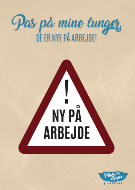 ____ stk.8909Drop smøgerne i dag og hav 1100 kr. ekstra i slutningen af måneden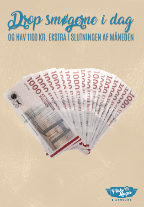 ____ stk.8910Mange partikler fra støv, røg, udsugning og dampe giver en dårlig cocktail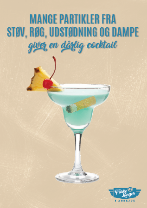 ____ stk.8911Drop smøgen i dag og få et bedre sexliv!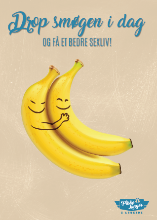 ____ stk.8912Hoste og åndenød er altså ikke særlig sexet!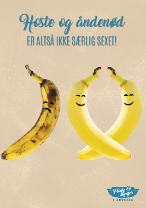 ____ stk.891310 ud af 10 vil hellere kysse en, der ikke smager af tobak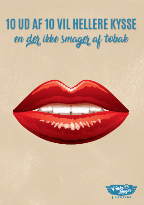 ____ stk.8914Skal der ske noget nyt? (henvisninger til Xhale, E-kvit og Stoplinien)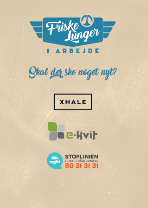 ____ stk.Bestillings-nummerDilemmakortJa tak, jeg ønsker8915Dilemmakort (pakke af 9 kort) til at starte diskussion omkring arbejdsmiljø og rygning på erhvervsskolerne og i praktikperioderne____ stk.Bestillings-nummerKontraktBilledeJa tak, jeg ønsker 8916Rygestop-buddies (kontrakt mellem to rygere)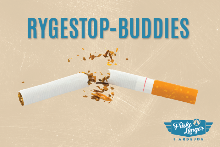 ____ stk.8917Er du med på en quitter? (kontrakt mellem en ryger og en anden)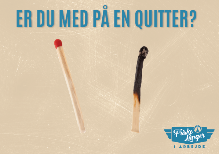 ____ stk.8918”Kvit smøgerne”-konto (kontrakt om opsparingskonto i forbindelse med rygestop)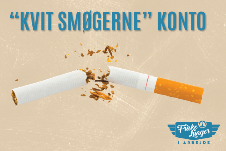 ____ stk.